MUŞ ALPARSLAN ÜNİVERSİTESİ VE GEBZE TEKNİK ÜNİVERSİTESİ AKADEMİK İŞ BİRLİĞİ PROTOKOLÜ2020Genel HükümlerMadde 1- (1) Yüksek Öğretim Kurumu tarafından organize edilen “Bölgesel Kalkınma Odaklı Misyon Farklılaşması ve İhtisaslaşması Projesi”, “Yükseköğretimde Dijital Dönüşüm Projesi” ve “YÖK Anadolu Projesi” kapsamında pilot devlet üniversitesi seçilen Muş Alparslan Üniversitesi ile ülkemizin 11 Araştırma Üniversitesinden biri olan Gebze Teknik Üniversitesi; destek gördükleri kapsamlarda katma değer üretebilecekleri konularda kurumsal işbirliği ilişkisi kurma fırsatlarını birlikte değerlendirmek, ortak çalışma alanları oluşturma niyetlerini belirli uygulama adımları ve ilkeler çerçevesinde hayata geçirmek için karşılıklı olarak akademik iş birliğine gideceklerdir. Her iki üniversitenin araştırma enstitüleri, bölümleri, öğretim elemanları  ve öğrenciler arasında doğrudan temas ve işbirliğini teşvik edecektir.(2) Bu protokol Muş Alparslan Üniversitesi Rektörlüğü ile Gebze Teknik Üniversitesi Rektörlüğü arasında akademik işbirliğinin geliştirilmesine yönelik hazırlanmıştır. (3) protokol metninde Muş Alparslan Üniversitesi Rektörlüğü ile Gebze Teknik Üniversitesi Rektörlüğü ayrı ayrı “taraf” ve birlikte “taraflar” olarak anılacaktır.(4) Bu protokolün uygulanması ile ilgili olarak taraflar aşağıdaki fizikî ve sanal adreslerini tebligat adresleri olarak kabul etmiş olup tarafların her türlü talepleri yazılı ya da elektronik imza yoluyla ilgili adreslere yapacaklardır. Tarafların bu adreslere yapacakları tebligat kanuni adrese yapılmış sayılacaktır. Belirtilen adres ya da iletişim bilgilerindeki değişiklikler en geç 10 (on) iş gününde değişikliğin yapıldığı tarafın yazılı olarak bildirmesiyle yürürlüğe girecektir. Adres değişiklikleri usulüne uygun şekilde karşı tarafa tebliğ edilmedikçe en son bildirilen adrese yapılacak tebliğ ilgili tarafa yapılmış sayılacaktır. a) Muş Alparslan Üniversitesi Rektörlüğü Muş Alparslan Üniversitesi Külliyesi, 49250- Güzeltepe/MUŞ Telefon : (0436) 249 49 49 Belgegeçer: (0436) 249 13 18  E-Posta: bilgi@alparslan.edu.trb) Gebze Teknik Üniversitesi Rektörlüğü Gebze Teknik Üniversitesi Rektörlüğü, 41400- Gebze/KOCAELİ Telefon : (0262) 605 10 00 Belgegeçer: (0262) 653 84 90  E-Posta: iletişim@gtu.edu.trAmaçMadde 2- (1) Bu protokolde, Muş Alparslan Üniversitesi ile Gebze Teknik Üniversitesi Rektörlüğüne bağlı akademik ve teknolojik alt yapıların ortak kullanılması, (2) Kendi üniversitesi dışında görevlendirmeyle gidenler ile yüksek lisans/doktoralarını başka üniversitelerde yapmakta olan öğretim elemanlarının da lisansüstü tez çalışmalarını yürütmelerinde her iki tarafın mevcut teknik altyapı, atölye ve laboratuvar imkânlarını kullanabilmelerine olanak sağlanması,(3) Üniversitelerin destek gördükleri ve özellikle güçlü oldukları alanlarda ortak projeler sunmaları ve bu projeler çerçevesinde iki üniversitenin akademik ve teknolojik alt yapılarının ortaklaşa kullanılabilmesi,(4) Önlisans, lisans ve lisansüstü düzeyde karşılıklı olarak öğrencilerin teorik ve uygulamalı ders alabilmeleri,(5) Ortak işbirliği alanlarında birbirlerinden bağımsız olarak gelişebilecek fırsatları eş güdüm ve koordinasyon içerisinde değerlendirebilmek amacı ile kurumsal irtibat noktaları üzerinden iletişim içerisinde olunması, işbirliği modellerinde deneyim paylaşımı,(6) Protokol kapsamında yapılan çalışmaların her yıl en üst düzeyde müzakere edilerek bir sonraki yıla dair planlamaların yapılması temel amaçlar arasındadır.KapsamMadde 3- Bu protokol Muş Alparslan Üniversitesi Rektörlüğüne bağlı akademik ve teknolojik alt yapı ile Gebze Teknik Üniversitesi Rektörlüğüne bağlı akademik ve teknolojik alt yapının ortak kullanılmasına yönelik çalışmaları kapsar. Madde 4- Taraflar bu protokol kapsamında paylaşacakları her türlü bilgi, belge ve dokümanın korunması hususunda mutabık kalmışlardır.Devir ve Temlik YasağıMadde 5- Taraflar protokolden doğan hak ve yükümlülüklerini her iki tarafın da yazılı muvafakati olmadan 3. kişilere ya da kuruluşlara devredemezler.Protokol Süresi ve FesihMadde 6- (1) Bu protokol imzalandığı tarihten itibaren 3 (üç) yıl süre ile geçerlidir. Taraflardan herhangi biri sürenin bitiminden 30 (otuz) gün önce protokolün iptaline ilişkin talepte bulunmadığı takdirde protokol aynı şartlarda 3 (üç) yıl daha yenilenmiş sayılır.(2) Bu protokolün mücbir sebep nedenleri haricinde süresinden önce sona erdirilmesi durumunda fesih iradesinin ortaya koyulmasından önce başlamış ve devam eden faaliyetler, protokol kapsamında devam edip tamamlanacaktır. (3) Taraflar arasında bu protokolün maddelerinden herhangi birinin uygulanması ve yorumlanmasından doğan her türlü anlaşmazlık ve uyuşmazlık, karşılıklı fikir alış-verişi ve müzakereler yoluyla barışçıl bir şekilde çözülecektir. (4) Taraflar, diğer tarafın iş bu protokolden kaynaklanan yükümlülüklerini yerine getirmemesi veya mücbir sebep [doğal afet(ler), salgın hastalık, su baskını, deprem, yangın] durumlarında yazılı olarak protokolü tek taraflı feshetme hakkına sahiptirler.(5) Yukarıda belirtilen hususlar dışında taraflar 3 (üç) ay öncesinden gerekçeli ve yazılı olarak bildirimde bulunmak şartıyla tek taraflı olarak da fesih hakkını kullanabilir.(6) Taraflardan birinin bu protokol hükümlerinden doğan yükümlülükleri yerine getirmemesi durumunda, yükümlülüğün yerine getirilmesi gerektiği karşı tarafa yazılı olarak tebliğ edilir. Tebliğden itibaren 30 (otuz) günlük süre sonunda bu yükümlülük yerine getirilmezse diğer taraf protokolü tek taraflı feshedebilir.Hüküm Bulunmayan Haller ve Ek protokollerMadde 7- Bu protokolde belirlenmemiş hususlar ya da ihtiyaç duyulan diğer konular karşılıklı görüşmelerde varılacak mutabakat çerçevesinde çözümlenerek tarafların onayına sunulacaktır. Madde 8- Belirtilmesi ve mutabık kalınması dışında, bu protokol ilgili kurumlara hiçbir mali yükümlülük yüklemeyecektir.Madde 9- Tüm faaliyetler Muş Alparslan Üniversitesi ve Gebze Teknik Üniversitesi mevzuatı ile Yüksek Öğretim Kurumlarını ilgilendiren diğer mevzuata uygun olacaktır.Madde 10- Taraflar, bu protokolde yer almayan veya sonradan ortaya çıkabilecek hususları düzenlemek için gerekli gördükleri hallerde ek protokoller hazırlayabileceklerdir. Ek protokoller, bu protokolün ve dayanağı olan mevzuatın hükümleri ile eklerine aykırı hükümler içermeyecektir. İşbu protokol hükümleri ile ek protokoller arasında bir uyumsuzluk söz konusu olduğunda bu protokol hükümleri geçerli olacaktır.YürütmeMadde 11- Bu protokolde yer alan hükümler Muş Alparslan Üniversitesi ile Gebze Teknik Üniversitesi Rektörü tarafından yürütülür ve çalışma süreçleriyle çalışmalar sonucunda elde edilen veriler tarafların onayı olmadan asla paylaşılmaz. YürürlükMadde 12- 12 (oniki) ana madde ve 5 (beş) sayfadan oluşan işbu protokol, 
07.12.2020 tarihinde tarafların ortak rızası ile 2 (iki) nüsha halinde imzalanmasıyla birlikte yürürlüğe girer.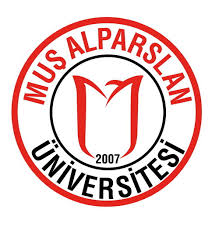 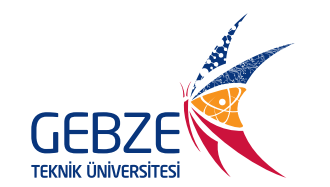 Muş Alparslan Üniversitesi AdınaProf. Dr. Fethi Ahmet POLATMuş Alparslan Üniversitesi RektörüGebze Teknik Üniversitesi AdınaProf. Dr. Muhammed Hasan ASLANGebze Teknik Üniversitesi Rektörü